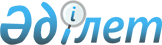 Об установлении публичного сервитутаПостановление акимата района Беимбета Майлина Костанайской области от 6 мая 2022 года № 147
      В соответствии со статьями 17, 69 Земельного кодекса Республики Казахстан, статьей 31 Закона Республики Казахстан "О местном государственном управлении и самоуправлении в Республике Казахстан", постановление Правительства Республики Казахстан от 25 июля 2016 года № 439 "Об утверждении Правил ведения Государственного реестра нормативных правовых актов Республики Казахстан, Эталонного контрольного банка нормативных правовых актов Республики Казахстан" акимат района Беимбета Майлина ПОСТАНОВЛЯЕТ:
      1. Установить государственному учреждению "Отдел жилищно-коммунального хозяйства, пассажирского транспорта и автомобильных дорог акимата района Беимбета Майлина" публичный сервитут на земельные участки:
      для прокладки и обслуживания водозаборных скважин, расположенные на территории района Беимбета Майлина, Асенкритовского сельского округа, с кадастровым номером 12-183-023-135, общей площадью 1,43 гектаров;
      для прокладки и обслуживания магистральных сетей, расположенные на территории района Беимбета Майлина, Асенкритовского сельского округа, с кадастровым номером 1-183-023-135, общей площадью 0,1713 гектаров.
      2. Государственному учреждению "Отдел земельных отношений акимата района Беимбета Майлина" в установленном законодательством Республики Казахстан порядке обеспечить:
      1) направление в течение двадцати календарных дней со дня подписания копии настоящего постановления на казахском и русском языках в электронном виде в филиал Республиканского государственного предприятия на праве хозяйственного ведения "Институт законодательства и правовой информации Республики Казахстан" Министерства юстиции Республики Казахстан по Костанайской области для официального опубликования и включения в Эталонный контрольный банк нормативных правовых актов Республики Казахстан;
      2) размещение настоящего постановления на интернет-ресурсе акимата района Беимбета Майлина со дня подписания и направления в филиал Республиканского государственного предприятия на праве хозяйственного ведения "Институт законодательства и правовой информации Республики Казахстан" Министерства юстиции Республики Казахстан по Костанайской области после его официального опубликования.
      3. Контроль за исполнением настоящего постановления возложить на курирующего заместителя акима района Беимбета Майлина.
      4. Настоящее постановление вводится в действие по истечении десяти календарных дней после дня его первого официального опубликования.
					© 2012. РГП на ПХВ «Институт законодательства и правовой информации Республики Казахстан» Министерства юстиции Республики Казахстан
				
      Аким района 

К. Муржакупов
